OPSEU JOB DESCRIPTION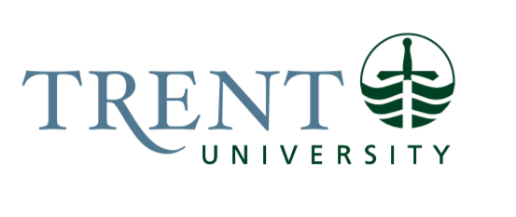 Job Title: 		Print & Logistics AssociateJob Number:			SO-471 | VIP: 1908	Band:			OPSEU- 4		Department: 			Trent University Durham					Supervisor Title: 	Supervisor, Print ServicesLast Reviewed:			May 18, 2023Job Purpose:Directly reporting to the Supervisor, Print Services, and in collaboration with the Director, Academic Programs & Campus Operations (Durham), the Print & Logistics Associate is responsible for the daily operations of the Durham Campus Print & Post Service Centre.  Key Activities:General OperationsActs as first point of contact in supporting customers for Durham Campus Print Shop, and logistics functions.Provides localized Durham support for Trent University Bookstore operations.Supports Campus Card office with Durham card printing and distribution and loading campus cards with funds.Print Shop OperationsDaily Production:Schedule.  Production deadlines by scheduling and rescheduling individual print jobs on appropriate equipment without direct supervision.Operation.  Oversees and operates the digital press, large format printer, finishing equipment (cutting, perforating, scoring and bindery), and material handling equipment to produce a variety of black and white and coloured print materials.  Completes print job set-up, selects and recommends appropriate paper stocks, maintains print quality by adjusting equipment controls and paper feeds to produce a quality product. Troubleshoots equipment repair in a timely manner, and sometimes without guidance.Production.  Directs work orders from beginning of receipt.  Operates document input system, receives jobs via internal mail, email, direct to print system, phone, fax and counter.  Processes jobs using either imposition software, file to printer method or copying.  Upon completion of job, package the job, produce receipt and label package.Scantrons. Receives completed scantrons.  Scans to the Peterborough campus and tracks progress.  Bills and returns scantrons after processed.Customer Service:First point of contact with customer.Communicates with clients by phone, by email or Campus Print Durham’s front counter. Answers questions on printing, copying and bindery needs.Informs customer when job is ready via email or telephone.Administration:Bills jobs using the UPS Trackpad software for internal jobs.  Processes counter payments using POS system. Bills all print jobs and allocates to appropriate departmentsCreates, distributes, and maintains copier codes for Durham faculty and staff.Obtains photocopier readings from all Durham campus copiers and report readings to copier vendor for billing purposes.Fill supply orders and maintain campus photocopy machine paper stock and supplies.First point of contact for Durham campus machine issues, with follow-up for maintenance and repair requests to contractor, as required.Logistics OperationsProcesses and tracks inbound and outbound shipments (courier/Canada Post/Print Shop) daily, using both Colleague and tracking system.Sort and stamp outgoing mail.Receive and schedule outgoing inter-campus courier shipments.Fields inquiries about, and receives and distributes bookstore orders for, the Trent Durham campus.Sort, track, and distribute incoming Canada Post and courier packages.Provides mail and packages to campus staff and faculty and delivers residential mail and packages to Housing Service Centre during Academic year.Delivers mail and packages to, and picks up mail and packages from, other Trent locations in the City of Oshawa. Handle perishable and hazardous goods; understand and conform to current government standards.Other duties as assigned.Education Required:College Certificate/Diploma (2 year) in Administration, Business or Print Production.Experience/Qualifications Required:One (1) to two (2) years’ related experience delivering/sorting/picking up mail/parcels.Minimum one (1) year experience working in a related field such as an office or print shop environment; demonstrated experience working with photocopiers, printers, large format printer, bindery and finishing equipment.Specific knowledge of Canada Post regulations. General knowledge of record-keeping techniques.Ability and judgement to handle sensitive data with complete confidentiality.Intermediate level of computer skills; proficiency in Adobe Creative Suite, MS Word, Excel and PowerPoint.Excellent interpersonal skills.Must be familiar with computer programs and usage of scheduling software.Must be physically capable of routinely lifting/handling heavy materials.Must be familiar with AODA standards.Excellent organization skills; general knowledge of record keeping techniques. Demonstrated skills in, and commitment to, customer service and continuous improvement.Demonstrated ability to work independently.Must hold a valid Ontario driver’s license – class ‘G’ minimum.Supervision:No formal supervision of others is required.  Job Evaluation Factors:Analytical ReasoningImmediate decision making is required, using good judgement and an understanding of process and procedure.Decision MakingPosition works independently and must make decisions, as such, daily. Considerations must be taken for priority work during high-volume periods.ImpactPosition must respond to requests using accuracy and confidentiality (ie. exam printing, personnel mail) at all times.  Internal print and post services assist Durham campus operations to run efficiently and uphold legal requirements for such services. CommunicationInternal:Staff – placing print orders, requesting information and dropping off and picking up mailFaculty - placing print orders, requesting information and dropping off and picking up mailStudents - placing print orders, requesting information and dropping off and picking up mailContact can be confrontational due to misplaced or misdirected mailExternal	Post OfficeCouriersMachine maintenance contractorsMotor/ Sensory SkillsFine Motor Skills/Dexterity/Co-ordination – Sorting mail and Machine Operation (sorting and stamping), assorted print/copying equipment requiring accuracy and precise movements.Touch - Machine OperationEquilibrium – Unloading, moving, shelving, packing paper and supplies.Visual - Mail sorting and machine operation, constantly checking quality.Visual/touch/smell - Handling of packages, fumes from toners, texture of paper stock, precise settings on machinery.Using software for booking and scheduling and postage machineCo-ordination - Lifting and moving packages, usually alone.  Loading equipment with paper, chemicals, toners, specific ink colours.  Hearing – Constant high noise level; interpret unusual noises in equipment.  Must be constantly aware of what's going on around you.Motor skills - driving required for deliveries between Oshawa locationsEffortMental:Sustained attention to detailMaintaining safe working environmentInteraction with clients	Mail sorting and stampingConstantly monitor quality of printed materials, accuracy of measurement and positioning.Continuous interruptions by phone, front counter.Physical:Walking - Loading delivery truck, receiving merchandise, moving boxes, sorting mailStanding - Loading delivery truck, receiving merchandise, moving boxes, sorting mail, running print shop equipment. Bending/lifting/carrying/pushing/pulling/extending/reaching - Loading delivery truck, merchandise, moving boxes, sorting mail receiving, adjusting equipment, unloading and carrying boxes of paper, office supplies and finished printed materials.Keyboarding - Stamping Mail, answer email, inbound packages.Working ConditionsPhysicalPoor weather – Delivery conditions (both driving and walking).Dusty/Dirty conditionsLightingConstant exposure to loud noises, fumes, machineryStanding on hard floors putting strain on feet and legsPsychological:Dealing with frustrated people: lost packages, tight deadlines for jobs Interacting with people with regard to deliveries, print jobs and shipmentsFast-paced Time pressuresLack of controlPrioritiesInterruptions